МИНИСТЕРСТВО НАУКИ И ВЫСШЕГО ОБРАЗОВАНИЯ РОССИЙСКОЙ ФЕДЕРАЦИИФедеральное государственное бюджетное образовательное учреждениевысшего образования «Забайкальский государственный университет»(ФГБОУ ВО «ЗабГУ»)Факультет культуры и искусствКафедра «Теории и истории культуры, искусств и дизайна»УЧЕБНЫЕ МАТЕРИАЛЫдля студентов заочной формы обучения(с полным сроком обучения)по дисциплине Б1.В.ОД.4 «Теория композиции» наименование дисциплины (модуля)для направления подготовки 44.03.01 Образование в области изобразительного и декоративно-прикладного искусствакод и наименование направления подготовки9 семестр 14.09-8.10.2021Общая трудоемкость дисциплины (модуля) – 5 зачетных единиц, 180 часов. В 8 и 9 семестре - по 6 часов лекций и 8 часов практических занятий. Форма текущего контроля в семестре – 2 контрольные работыКурсовая работа (КР) – в 9 семестре.Форма промежуточного контроля в 8 семестре – зачет, в 9-м семестре – экзамен.Краткое содержание курсаПеречень изучаемых разделов, тем дисциплины.8 семестр: Виды композиции. Объективные свойства формы. Тектоника. Динамика и статика. Средства композиции. Контраст и нюанс в композиции. Симметрия и асимметрия в композиции. Метр и ритм. Пропорции, их место в искусстве. Понятие о модуле. Масштаб и масштабность. Освещение и его роль в восприятии формы. Фактура и текстура. Цвет. Цветовые гармонии.9 семестр: Основные принципы и законы композиции. Картина как синтез формы и содержания, как единство предметно-изобразительного, идейного, эмоционального, символического содержания (Н.Н. Волков). Организация поля картины в интересах раскрытия художественного образа путем решения главных конструктивных задач: выделение композиционного узла; расчленение поля для отделения важных частей друг от друга; сохранение целостности поля и образа. Пятна и линии на плоскости картины как средство построения пространства, групп предметов, действия сюжета. Пространство как композиционный фактор в картине: пространство как место действия, компонент действия (поле столкновения физических и духовных сил), среда, в которую погружены предметы; существенный компонент их характеристики. Взаимозависимость изображения пространства и предметов. Глубина картины. Членение на слои и членение на планы как 2 основных типа членения пространства. Время как композиционный фактор в картине и способы его изображения: изображение движения, действия, контекста события, среды события. Предметное построение сюжета. Необходимость переложения цветового и тонального диапазона сюжета, авторской акцентировки картины.  Аналогия между формами в пейзаже и натюрморте (например, земля-небо). Перенос человеческих сюжетных связей на изображение пространства и вещей в пейзаже и натюрморте. Особенности построения однофигурных, двухфигурных и многофигурных композиций. Название картины как ключ к раскрытию художественного образа. Нарратив в картине: рассказ-повествование, рассказ-характеристика, рассказ-описание, рассказ-стихотворение. Семестр 9Форма текущего контроля Контрольная работа №1Контрольная работы выполняется в виде мультимедийной презентации на 15 слайдов о применении композиционных приёмов в изобразительном искусстве: Предметно-изобразительное содержание картины. Способы отображения и примеры из истории искусства, Идейное содержание картины. Способы отображения и примеры из истории искусства, Эмоциональное содержание картины. Способы отображения и примеры из истории искусства. Символическое содержание картины. Способы отображения и примеры из истории искусства. Организация поля картины в интересах раскрытия художественного образаПространство как композиционный фактор в картинеВремя как композиционный фактор в картине и способы его изображенияПредметное построение сюжета картиныОсобенности построения однофигурных, двухфигурных и многофигурных композиций.Нарратив в картине: рассказ-повествование, рассказ-характеристика, рассказ-описание, рассказ-стихотворение.Презентация должна включать в себя рассказ о приёме композиции и примеры из картин известных художников с комментариямиКонтрольная работа №2На листах размером А4 или А3 выполнить графическими материалами примеры отображения пространства, времени, художественного образа, нарратива в картине. Всего 4 листа выставочного качества.Выполненные контрольные работы показываются студентами на практических занятиях. В случае дистанционного прохождения студентом сессии задания отправляются на почту преподавателя: ivanovayuv@gmail.com. Телефон преподавателя   +79242744353.Форма контроля  Вопросы к экзаменуОсновные законы композиции в изобразительном искусстве.Приемы построения и выявления сюжетно-композиционного центра картины.Предметы изображения. Линейные, плоскостные и пространственные формы. Свойства форм.Передача движения форм. Направленность композиции: вертикальная, горизонтальная, диагональная.Основные художественные средства композиции (средства гармонизации).Симметрия и асимметрия в искусстве. Виды симметрических преобразований и симметрии.Симметрическое и асимметрическое равновесие. Закономерности построения асимметричных композиций.Виды ритма. Простые и сложные ритмические ряды. Ритмические закономерности композиции.Понятие и особенности композиции орнамента. Основные выразительные элементы орнамента. Степень рельефности орнамента.Особенности орнаментов различных культур и исторических эпох.Орнаментальные мотивы: геометрические, растительные, зооморфные, антропоморфные, гротескные, каллиграфические, геральдические, комбинированные.Классификация орнаментальных композиций.Приемы создания орнаментальной композиции с использованием модульных форм.Приемы ритмической организации мотивов в ленточных, центрических, сетчатых композициях.Особенности визуального восприятия человека. Виды оптических иллюзий и приемы их использования.Эффекты оптического обмана: иллюзии цвета и контраста, кажущиеся фигуры, искажения форм, иллюзии движения.Оптические иллюзии, связанные с распознаванием образов: особенности восприятия соотношений фигуры и фона, двойственные изображения.Зрительные искажения реальности: иллюзии восприятия размера объекта, рельефности, перспективы, объемности, изображение невозможных фигур и ситуаций.Особенности создания тематических композиций. Выбор композиционных приемов, масштаба изображения, графических средств передачи замысла.Композиционный центр, средства выявления композиционного центра.Форма. Свойств формы.Элементы организации графической композиции.Свойства линий. Виды и направления линий. Эмоции и ассоциации, возникающие у человека при восприятии горизонтальной, вертикальной, диагональных и правильных кривых линий.Целостность композиции. Понятие и условия достижения композиционной целостности формы.Выразительность композиции. Понятие и условия достижения выраженности содержания в композиции.Графические техники (штрих, пуантель, заливка, растр)Симметрия. Виды симметрии. Основные схемы построений симметричных композиций.Асимметрия. Особенности создания и восприятия асимметричной композиции. Способы решения проблемы уравновешенности в асимметричных композициях.Цвет как средство композиции.Орнамент. Классификация, виды орнаментов.Динамичная композиция. Факторы, определяющие динамичность композиции.Статичная композиция. Особенности статичной композиции.«Зрительная масса» в композиции. Факторы, влияющие на зрительное восприятие массы.Масштаб и масштабность. Особенности построения больших и малых форм. Факторы, определяющие масштабность.Контраст. Связь контраста с идейной сущностью произведения. Варианты проявления контрастных отношений. Сильные и слабые стороны контраста.Нюанс. Взаимообусловленность контраста и нюанса в гармоничной организации композиции.Ритм. Метр. Построение ритмических и метрических рядов.Особенности психологии зрительного восприятия ритмических и метрических рядов. Роль ритмического чередования в выявлении динамичности композиции.Пропорция, пропорциональность. Виды пропорций.Фактура. Условия зрительного восприятия фактуры.Текстура. Роль текстуры в выявлении эстетической особенности произведения.Особенности использования фактуры и текстуры как активных средств художественной выразительности.Понятие «стиль», «стилизация».Этапы стилизации природной формы. Роль стилизации как метода художественной организации искусственных систем.Плоскостная и объемная композиция.Растр, виды растра, растровое поле, растровый шаг, растровый элемент. Возможности художественно-выразительных средств в растровом поле.Символическое значение в изобразительном искусстве некоторых линий, форм и фигурУчебно-методическое и информационное обеспечение дисциплиныОсновная литература1. Логвиненко, Г.М. Декоративная композиция : учеб. пособие для студентов вузов, обучающихся по специальности "Изобразительное искусство" / Г. М. Логвиненко. - 12 Москва : Владос, 2012. - 144 с. : ил. - (Изобразительное искусство). - ISBN 978-5-691- 01055-2 : 302-60. 2. Котляров, А.С. Композиционная структура изображения : учеб. пособие / А. С. Котляров. - Москва : Унив. кн., 2008. - 152 с. : ил. - (Новая университетская библиотека). - ISBN 978-5-98699-046-0 : 330-00. 3. Основы перспективы и композиции : учеб. пособие / под ред. Т. Зоммер. - Москва : АСТ, 2006. - 32 с. : ил. - ISBN 5-17-035185-2. - ISBN 5-271-13205-6 : 96-00. 6.1.2. Дополнительная литература 1. Панксенов, Г.И. Живопись. Форма, цвет, изображение : учеб. пособие / Г. И. Панксенов. - 2-е изд., стер. - Москва : Академия, 2008. - 143 с. : ил. - (Высшее профессиональное образование). - ISBN 978-5-7695-5600-5 : 375-00. 2. Волков, Н.Н. Композиция в живописи. – М. : Искусство.1977.Базы данных, информационно-справочные и поисковые системы* 1 Электронно-библиотечная система «Консультант студента»http://www.studentlibrary.ru/2 Российская национальная библиотека http://www.nlr.ru/3 Электронно-библиотечная система «Издательство «Лань». https://e.lanbook.com/4 Электронно-библиотечная система «Юрайт» https://www.biblio-online.ru/5 Электронная библиотека диссертаций Российской государственной библиотеки. http://diss.rsl.ru/6 Научная электронная библиотека eLIBRARY.RU https://elibrary.ru/7 Единое окно доступа к образовательным ресурсам. Библиотекаhttp://window.edu.ru/window/library8 Энциклопедии Кирилла и Мефодия http://megabook.ru/9 Российская государственная библиотека по искусству http://liart.ru/ru/10 Электронная библиотека IQlib http://www.iqlib.ru/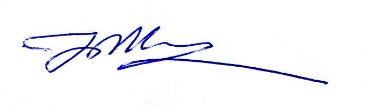 Преподаватель         ___________    Юлия Валентиновна Иванова 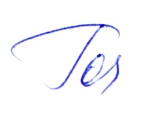 Заведующий кафедрой ___________ Маргарита Ивановна Гомбоева